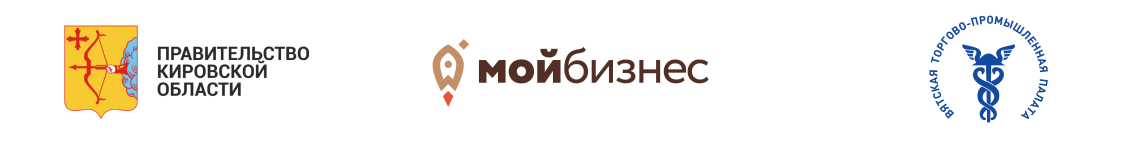 ПРОГРАММА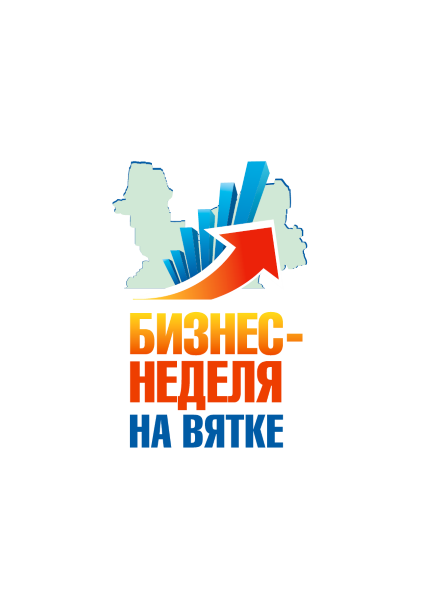 «Бизнес-неделя на Вятке»23-27 мая 2022 годаМесто проведения: г. КировОрганизаторы: Вятская ТПП, министерство промышленности, предпринимательства и торговли Кировской области, центр «Мой бизнес».23 мая23 мая11.00 – 12.00Бизнес-завтрак с представителями СМИ24 мая24 мая10.00 – 12.0010.00 – 13.3010.00 – 11.3012.00-13.3014.00 – 15.0015.00-15.3016.00 – 17.00Форум гарантированных поставщиков для дизайнеров интерьера. Возможности и перспективы (ул. Профсоюзная, 1, большой зал, 2 этаж)Модератор: Компания «Арт-Сервис»Семинар «Все о товарном знаке» (Динамовский пр-д. 4, большой зал) ЛУЧИНИНА Елена Игоревна - исполнительный директор патентного бюро «Железно»Модератор: центр «Мой бизнес»Круглый стол «Производственный импорт: новые реалии. Опыт кировских предприятий» (ул. Профсоюзная, 4)Модератор: Вятская ТППСовещание по развитию малого и среднего предпринимательства(ул. К. Либкнехта, 69)Модератор: Вятская ТПП, Законодательное собрание Кировской области Семинар Академии «Стратег»: «7 инструментов построения системы в бизнесе и выхода из оперативного управления» (ул. Профсоюзная, 4)Модератор: Вятская ТППСеминар «Потребительский профиль» (ул. Профсоюзная, 4)Модератор: Вятская ТППОнлайн-семинар «Нарцисс» в бизнесе. Кто это и как с ним работать?»Модератор: Вятская ТПП25 мая25 мая  09.00 – 10.0010.00 - 11.00 11.00 – 12.0011.00 - 12.0013.00 – 14.0015.00 - 17.0017.30 - 19.00Бизнес-завтрак с амбассадорами центра «Мой бизнес» (Динамовский пр-д. 4, малый зал) СКОБЕЛКИН Владимир Гаврилович - руководитель центра «Мой бизнес»Онлайн -встреча «Проблемные вопросы в сфере исполнения судебных решений и актов иных органов»Семинар «Актуальные вопросы налогообложения в 2022 г. Получение электронной цифровой подписи субъектами МСП в УФНС» (Динамовский пр-д. 4, большой зал) Модератор: центр «Мой бизнес», УФНС по Кировской области (спикер уточняется)Тренинг-семинар «Дизайн упаковки 21 века» (ул. Профсоюзная, 4)Модератор: Вятская ТПП Расширенное заседание совета по развитию лёгкой промышленности совместно с министерством промышленности, предпринимательства и торговли Кировской области (ул. К. Либкнехта 69, каб. 450)Модератор: ДАРЕНСКИЙ Александр Иванович - заместитель министра промышленности, предпринимательства и торговли Кировской областиКейс-форум: «Доверие сотрудников и вовлеченность на корпоративном уровне - основа успешности бизнеса» (ул. Профсоюзная, 4)Модератор: Вятская ТПП Мастер-класс «Как сегодня работать с командой?» (ул. Профсоюзная, 4)Модератор: Вятская ТПП 26 мая26 мая15.00 – 17.0019.00 – 22.00Расширенное заседание Совета ВТПП, при участии Соколова В.А. - врио Губернатора Кировской области и Фатеева М.А. - вице-президента ТПП РФ (Октябрьский пр-т, 1-а, конференц-зал музейного комплекса ВМП «Авитек»)Модератор: Вятская ТППБал Вятской ТПП ко Дню предпринимателя (парк- холл «МЫ ЖЕ НА ТЫ»)Модератор: Вятская ТПП27 мая27 мая10.00 – 11.3011.30 – 12.45Возможности развития бизнеса с помощью финансово-кредитных организаций. (Динамовский пр-д. 4, большой зал) Организатор: центр «Мой бизнес».Финансовая поддержка субъектов МСП Кировской области (Динамовский пр-д. 4, большой зал) Модератор: СВЕТЛАКОВА Татьяна Васильевна - сертифицированный тренер АО «Корпорация «МСП» в Кировской области